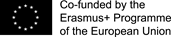 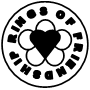 CASE STUDY OF PUPIL/S WITH LEARNING DIFFICULTIESPupil/s Age:11Academic Year:2006/17Area of curriculum and difficulties:Language and LiteracySummary of difficulties including specific needs, barriers to learning and adaptations to curriculum:DyslexiaDysgraphiaDysortographiaSummary of difficulties including specific needs, barriers to learning and adaptations to curriculum:DyslexiaDysgraphiaDysortographiaTEACHING AND LEARNING STRATEGIES USED TEACHING AND LEARNING STRATEGIES USED PICTURE DICTIONARY OF DIFFICULT WORDSA pupil was asked to make his own dictionary of difficult wordsDifficult words were then added to the list throughout the school yearthe words were practiced in various exercises (filling in the gaps, writing stories/essays on the computer)PICTURE DICTIONARY OF DIFFICULT WORDSA pupil was asked to make his own dictionary of difficult wordsDifficult words were then added to the list throughout the school yearthe words were practiced in various exercises (filling in the gaps, writing stories/essays on the computer)Resources (web links, apparatus...)Picture dictionaryResources (web links, apparatus...)Picture dictionaryIMPACT AND EVALUATIONIMPACT AND EVALUATIONImpact on pupil´s learning/school:high motivationconfidencebetter understanding of grammar rulesNext step to improve:Impact on pupil´s learning/school:high motivationconfidencebetter understanding of grammar rulesNext step to improve: